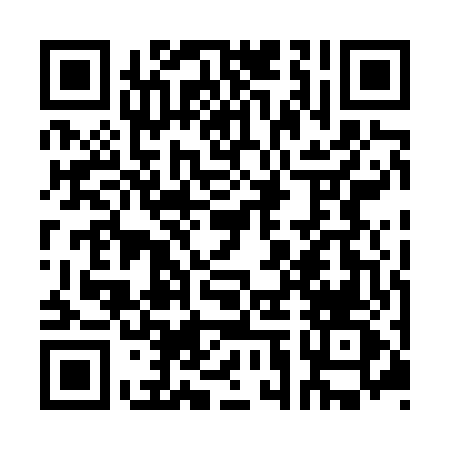 Prayer times for Aguas de Sao Pedro, BrazilWed 1 May 2024 - Fri 31 May 2024High Latitude Method: NonePrayer Calculation Method: Muslim World LeagueAsar Calculation Method: ShafiPrayer times provided by https://www.salahtimes.comDateDayFajrSunriseDhuhrAsrMaghribIsha1Wed5:156:3112:093:225:466:582Thu5:156:3112:083:215:456:573Fri5:156:3212:083:215:456:574Sat5:166:3212:083:215:446:565Sun5:166:3312:083:205:436:566Mon5:166:3312:083:205:436:557Tue5:176:3312:083:195:426:558Wed5:176:3412:083:195:426:549Thu5:176:3412:083:195:416:5410Fri5:186:3512:083:185:416:5411Sat5:186:3512:083:185:406:5312Sun5:186:3612:083:175:406:5313Mon5:196:3612:083:175:396:5214Tue5:196:3712:083:175:396:5215Wed5:196:3712:083:165:386:5216Thu5:206:3712:083:165:386:5217Fri5:206:3812:083:165:386:5118Sat5:206:3812:083:165:376:5119Sun5:216:3912:083:155:376:5120Mon5:216:3912:083:155:376:5121Tue5:216:4012:083:155:366:5022Wed5:226:4012:083:155:366:5023Thu5:226:4112:083:155:366:5024Fri5:226:4112:083:145:366:5025Sat5:236:4112:083:145:356:5026Sun5:236:4212:093:145:356:5027Mon5:236:4212:093:145:356:4928Tue5:246:4312:093:145:356:4929Wed5:246:4312:093:145:356:4930Thu5:246:4412:093:145:346:4931Fri5:256:4412:093:145:346:49